П О С Т А Н О В Л Е Н И Е	В соответствии с Решением Городской Думы Петропавловск-Камчатского городского округа от 31.10.2013 № 145-нд «О наградах и почетных званиях Петропавловск-Камчатского городского округа»,     Постановлением Главы Петропавловск-Камчатского городского округа от 31.10.2013 № 165 «О представительских расходах и расходах, связанных с приобретением подарочной и сувенирной продукции в Городской Думе Петропавловск-Камчатского городского округа»,       ПОСТАНОВЛЯЮ:за многолетний плодотворный труд, высокий уровень профессионализма, вклад в реализацию государственной политики в области пенсионного обеспечения граждан на территории городского округа и в честь 25-летия со дня образования  Управления Пенсионного фонда Российской Федерации (государственное учреждение) в городе Петропавловске-Камчатском Камчатского края наградить Почетной грамотой Главы Петропавловск-Камчатского городского округа сотрудников Управления Пенсионного фонда Российской Федерации (государственное учреждение) в городе Петропавловске-Камчатском Камчатского края:ГлаваПетропавловск-Камчатскогогородского округа                                                                           К.Г. Слыщенко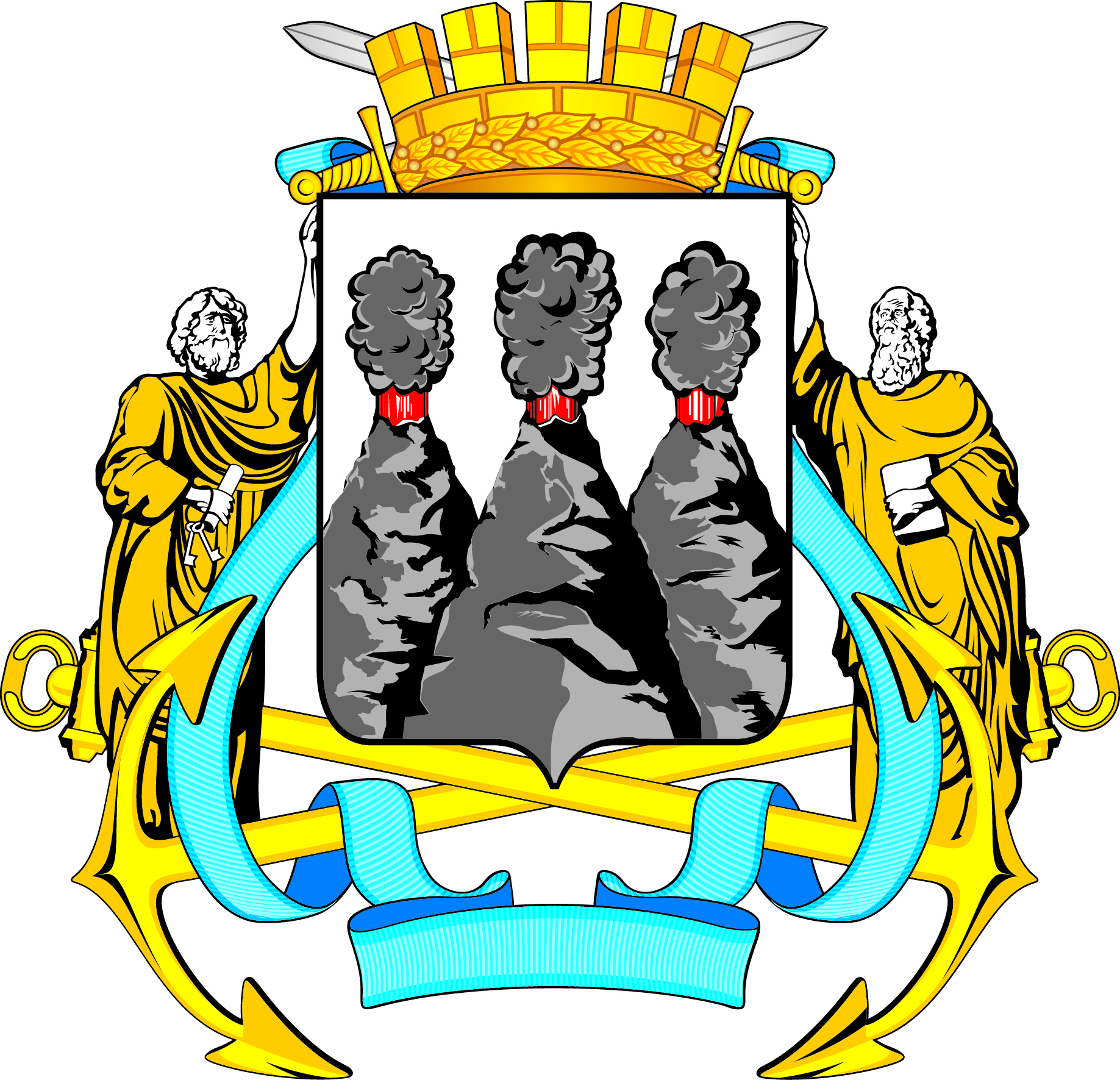 ГЛАВАПЕТРОПАВЛОВСК-КАМЧАТСКОГОГОРОДСКОГО ОКРУГАот 15.12.2015 №  166О награждении Почетной грамотой Главы Петропавловск-Камчатского городского округа сотрудников  Управления Пенсионного фонда Российской Федерации (государственное учреждение) в городе Петропавловске-Камчатском Камчатского края Данылив Галину Мироновну- заместителя начальника отдела назначения и перерасчета пенсии;Жарких Тамара Васильевна- ведущего специалиста-эксперта отдела взаимодействия со страхователями;Качурину Татьяну Михайловну- ведущего специалиста-эксперта отдела выплаты пенсий;Клён Раису Николаевну- старшего специалиста отдела по кадрам и ведению делопроизводства;Шашкину Викторию Николаевну- заместителя начальника управления.